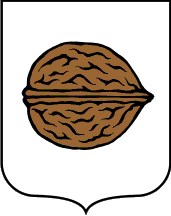                     OPĆINSKO VIJEĆEKLASA: 021-05/18-01/25URBROJ: 2109/22-02-18-17Orehovica, 11. rujna 2018.g.Z A P I S N I K	sa 9. sjednice Općinskog vijeća Općine Orehovica, održane 11.09.2018. godine u općinskoj vijećnici Općine Orehovica s početkom u 19.00 sati.	Sjednicu je sazvao predsjednik Općinskog vijeća Općine Orehovica Marko Hunjadi pozivom KLASA: 021-05/18-01/25, URBROJ: 2109/22-02-18-1, od 05.09.2018. godine.		Nazočni vijećnici: Erika Baranašić, Nadica Bogdan, Nikola Bukal, Goran Ivačić, Želimir Halić, Marko Hunjadi, Dragutin Klobučarić, Dalibor Kukovec, Zlatko Orsag, Nikola Panić i Branko Sušec.	Na sjednici nisu nazočni vijećnici: Miroslav Bezek, Dražen Husić, Josip Katanović, Ivan Krčmar.	Sjednici još prisustvuju: Općinski načelnik Franjo Bukal, pročelnik Jedinstvenog upravnog odjela Općine Orehovica Nikola Špikić (zapisničar), stručni suradnik za proračun i financije  JUO Renata Božek, komunalni redar JUO Anita Požgaj Vidović i referent za opće i upravne poslove Žaklina Vađunec, i direktor Međimurskih voda Vladimir Topolnjak.	 Sjednici je nazočila i predstavnica Lista Međimurje, gđa. Bojana Španiček Kanoti.Sjednicu je otvorio i vodio predsjednik Općinskog vijeća Marko Hunjadi. Pozdravio je sve prisutne, a osobito direktora Međimurskih voda Vladimira Topolnjaka, načelnika Franju Bukala i medije. Predsjednik je utvrdio da na sjednici prisustvuje 11 od 15 vijećnika, da postoji kvorum te da će sve odluke donesene na ovoj sjednici biti pravovaljane.	Nakon utvrđivanja kvoruma, predsjedavajući je otvorio aktualni sat u trajanju od 45 minuta.Aktualni sat 	Na aktualnom satu prvi je riječ imao direktor Međiurskih voda Vladamir Topolnjak kako bi upoznao vijećnike i javnost glede aglomeracije Podbrest. Najprije je  pozdravio sve prisutne, a zatim počeo obrazlagati u kojoj fazi je projekt. Naglasio je da projekt već dugo traje, da je već 2012. bio isprojektiran sustav fekalne odvodnje s pročistačem za Općinu Orehovicu, da je natječaj bio proveden i izabran najbolji ponuđač, te je bilo predviđeno da Hrvatske vode pedvide sufinanciranje u 2013. godini sa 80%, a ostatak od 20%  bi izdvojila Općina Orehovica. No, ulaskom Hrvatske u Europsku uniju to se promijenilo, jer se investicije takvog opsega više nisu odobrvale od strane Hrvatskih voda, već se upućivalo na fonodve EU. Stoga su Međimurske vode odlučile da u suradnji s Hrvatskim vodama krenu u zahvat za svih 7 predviđenih aglomeracija u Međimurskoj županiji. Napomenuo je da su  nove okolnosti imale su znatan utjecaj na sam projekt, koji je od tada morao ići u drugom smjeru, s obzirom da bi se na sustav aglomeracije Podbrest priključili naselje Otok i dio Grada Preloga. To se moralo učiniti jer propisi EU zahtijevaju prihvatljivije i optimalnije  investicije, dakle one kojima se riješava više problema odjednom, i da cijena usluge bude u skladu s rezultatima. Međimurske vode su krenule s daljnjim projektiranjem sustava kako bi se priključili Otok i dio Grada Preloga, ali s pročistačem većeg kapaciteta i najbolje kvalitete. Kapcitet predviđenog pročistača je povećan sa 4.500 ekvivalenata ili stanovnika na 10.000 ekvivalenata ili stanovnika. Završetak projektiranja je predviđen za kraj ožujka iduće godine, a usporedno s tim će se raspisati natječaj za izradu tendera tako da bi se krajem iduće godine započelo s natječajima za nabave. Radovi bi trebali započeti krajem 2019.g. ili početkom 2020.g.,a vrijednost investicije bi, s obzirom na rast cijena i usluga posljednjih godina, bila veća od 120.000.000,00 kuna. Financiranje je predviđeno na način da se iz Kohezijskog fonda izdvoji 70,57% sredstava,  29.43% sredstva RH (pola Ministarstvo, a pola Hrvatske vode), dok bi Općina Orehovica, Općina Mala Subotica i Grad Prelog financirali sa 5,89% vrijednosti investicije, a na Općinu Orehovicu bi otpalo 2,18%. 	Po izlaganju direktora Vladimira Topolnjaka, načelnik Franjo Bukal nadopunjuje njegovo izlaganje konstatacijom da će sustav fekalne kanalizacije biti uveden i u Romsko naselje. Načelnik također upućuje upit Vladimiru Topolnjaku da se taj sustav nadopuni sustavom odvodnje oborinskih voda kako bi se uštedjelo na troškovima, a posebno ako se uzme u obzir da Općina Orehovica nema financijski kapacitet da nešto takvo sama financira. Također izražava nadu da će se nešto poduzeti i u tom pogledu, s obzirom na klimatske promjene i sve češće poplave.	Vladimir Topolnjak najavljuje da će se pokušati riješiti taj problem, ako ne za čitavu Općinu Orehovicu, onda barem za najkritičnije točke.	Načelnik Općine Orehovice Franjo Bukal se zahvaljuje i izražava nadu da će se to konačno riješiti.	Budući da nije bilo daljnjih pitanja predsjednik konstatira da je zaključen aktualni sat.Predsjedavajući je prisutnima predložio dnevni red koji su vijećnici primili uz poziv za sjednicu.	D N E V N I   R E D Prihvaćanje zapisnika sa 8. sjednice Općinskog vijeća Općine Orehovica,Donošenje Polugodišnjeg izvještaja o izvršenju proračuna za razdoblje 01.01.-30.06.2018. godine,Donošenje Odluke o usklađenju Plana zaštite od požara za Općinu Orehovica za 2018. godinuDonošenje Odluke o sufinanciranju prehrane za djecuDonošenje Odluke o ustrojstvu i organizaciji Jedinstvenog upravnog odjela Općine OrehovicaDonošenje odluke o osnivanju Gospodarske zone PodbrestDonošenje Programa Gospodarske zone PodbrestDonošenje Odluke o davanju suglasnosti za provedbu ulaganja i prijavu na natječaj 7.4.1Donošenje Odluke o mjerama za sprečavanje nepropisnog odbacivanja otpada i mjerama za uklanjanje otpada odbačenog u okolišDonošenje Odluke o izmjenama i dopunama Odluke o plaći i drugim pravima dužnosnika Općine Orehovica.Donošenje Odluke o izmjenama i dopunama Odluke o koeficijentima za obračun plaće službenika i namještenika Jedinstvenog upravnog odjela Općine OrehovicaDonošenje odluke o financiranju naknade za plaćanje računa izdanih od Općine OrehovicaDonošenje Odluke o nabavi vozila za potrebe komunalne službe Jedinstvenog upravnog odjela Općine OrehovicaDonošenje Zaključka o namjeni zgrade stare škole u OrehoviciIzvješćaa) Izvješće o radu načelnika Općine Orehovica za razdoblje od 26.06.2018. do 11.09.2018.  godine,b) Izvješće komunalnog redara o aktivnostimaInformacijeStanje sigurnosti za lipanj, srpanj 2018. godinePismo namjere - ,,Lijepom našom'' koje bi se održalo 14.11. u novoj dvorani u OrehoviciRazno	Prije početka glasanja o dnevnom redu, predsjednik Vijeća je predložio izmjenu i dopunu dnevnog reda sljedećom točkom: 	 - Donošenje Odluke o suglasnosti za provedbu ulaganja na području Općine Orehovica unutar Mjere 07 ,,Temeljne usluge i obnova sela u ruralnim područjima'' iz Programa ruralnog razvoja Republike Hrvatske za razdoblje 2014.-2020.	Pristupilo se glasovanje o izmjeni i dopuni dnevnog reda. Dopuna je usvojena jednoglasno.	Nakon usvajanja izmjenjeni i dopunjeni dnevni red je sljedeći:	D N E V N I   R E D Prihvaćanje zapisnika sa 8. sjednice Općinskog vijeća Općine Orehovica,Donošenje Polugodišnjeg izvještaja o izvršenju proračuna za razdoblje 01.01.-30.06.2018. godine,Donošenje Odluke o usklađenju Plana zaštite od požara za Općinu Orehovica za 2018. godinuDonošenje Odluke o sufinanciranju prehrane za djecuDonošenje Odluke o ustrojstvu i organizaciji Jedinstvenog upravnog odjela Općine OrehovicaDonošenje odluke o osnivanju Gospodarske zone PodbrestDonošenje Programa Gospodarske zone PodbrestDonošenje Odluke o davanju suglasnosti za provedbu ulaganja i prijavu na natječaj 7.4.1Donošenje Odluke o suglasnosti za provedbu ulaganja na području Općine Orehovica unutar Mjere 07 ,,Temeljne usluge i obnova sela u ruralnim područjima'' iz Programa ruralnog razvoja Republike Hrvatske za razdoblje 2014.-2020.Donošenje Odluke o mjerama za sprečavanje nepropisnog odbacivanja otpada i mjerama za uklanjanje otpada odbačenog u okolišDonošenje Odluke o izmjenama i dopunama Odluke o plaći i drugim pravima dužnosnika Općine Orehovica.Donošenje Odluke o izmjenama i dopunama Odluke o koeficijentima za obračun plaće službenika i namještenika Jedinstvenog upravnog odjela Općine OrehovicaDonošenje odluke o financiranju naknade za plaćanje računa izdanih od Općine OrehovicaDonošenje Odluke o nabavi vozila za potrebe komunalne službe Jedinstvenog upravnog odjela Općine OrehovicaDonošenje Zaključka o namjeni zgrade stare škole u OrehoviciIzvješćaa) Izvješće o radu načelnika Općine Orehovica za razdoblje od 26.06.2018. do 11.09.2018.  godine,b) Izvješće komunalnog redara o aktivnostimaInformacijeStanje sigurnosti za lipanj, srpanj 2018. godinePismo namjere - ,,Lijepom našom'' koje bi se održalo 14.11. u novoj dvorani u OrehoviciRaznoAd.1.  Prihvaćanje zapisnika sa 8. sjednice Općinskog vijeća Općine Orehovica	Predsjedavajući je prisutne pozvao na raspravu glede zapisnika sa 8. sjednice Općinskog vijeća Općine Orehovica održane 28.06.2018.godine. Rasprave nije bilo.	Zapisnik sa 8. sjednice Općinskog vijeća prihvaćen je jednoglasno.Ad.2.  Donošenje Polugodišnjeg izvještaja o izvršenju proračuna za razdoblje 01.01.-30.06.2018. godine		Načelnik pozdravlja prisutne, predstavlja novu komunalnog redara Anitu Požgaj Vidović, i konstatira da je JUO Općine Orehovica napravio izvještaj i predao ga načelniku i predsjedniku Općinskog vijeća u roku. Izrazio je zadovoljstvo glede punjenja i izvršenja istog, te pozdravlja posljednju poreznu reformu koja je donijela više sredstava u proračun Općine Orehovice. Po kratkom uvodu načelnik obrazlaže pojedine dijelove izvještaja: 	- U obračunskom razdoblju I-VI mjesec 2018. godine ostvareni su ukupni prihodi/primici u iznosu od 3.401.116,89 što je19,16% ostvarenja godišnjeg plana, odnosno 132,50% ostvarenja promatranog obračunskog razdoblja u 2017. godini				- U istom proračunskom razdoblju 2017. godine Općina je od poreza na dohodak prihodovala 929.319,00 kune, dok je u 2018. prihodovala za  1.616.060,00 kuna više ili 2.545.379,00 kuna. Razlog tome je nova porezna reforma, tj Zakon o financiranju JLS kojim se uz 60% poreznih prihoda Općini Orehovica doznačuju i sredstva fiskalnog izravnanja koja su za ovo razdoblje iznosila 1.702.168,22 kn.							- U istom razdoblju 2017. godine porez na imovinu se je skoro utrostručio sa 44.246,00 kn 2017. godine na 117.954,00kuna u istom razdoblju 2018. godine.								- U odnosu na isto obračunsko razdoblje prošle godine ostvareni  prihodi poslovanja  veći su za 908.274,00 kuna ili 36,6%								- U istom razdoblju 2017. godine općina je prihodovala tekuće pomoći  iz proračuna u iznosu od 926.030,00 kn , dok u istom obračunskom razdoblju  2018. godini oni iznose 200.450,00 kn. Razlog navedenome je različita dinamika i obim potpisivanja ugovora o sufinanciranju, te različita dinamika izvođenja radova i slanja zahtjeva za isplatom sredstava, te sama isplata istih.								- Komunalni doprinosi su u istom razdoblju prošle godine naplaćeni u iznosu od 21.961,00 kn, dok je u istom razdoblju 2018. godine naplaćeno 14.241,00 kuna. Dinamika punjenja navedenih prihoda uvelike ovisi o dinamici izdavanja rješenja o izvedenom stanju u postupcima ozakonjenja nezakonito izgrađenih objekata pri nadležnim državnim službama.	- Naplata komunalne naknade u prvoj polovici 2018. godine iznosila je 168.185,00 kn što je 11,2% bolja naplata nego u istom razdoblju prošle godine.					- Tijekom izvještajnog razdoblja 1-6 2018 godine Općina nije prodavala imovinu, stoga nije ni imala takovih prihod, osim prihoda od prodaje stanova u vlasništvu države  (45%) koji iznose 8.938,94 kn.		- U obračunskom razdoblju I-VI mjesec 2018. godine ostvareni su ukupni rashodi u iznosu 2.082.498,05 kuna, što je 11,02% ovogodišnjeg plana, ili  140,5% promatranog obračunskoga razdoblja prošle godine.								- Rashodi za zaposlene iznose 373.806,47kn, što je za 49,50% veći  rashod nego u istom razdoblju prošle godine. Razlog tome je povećana dinamika zapošljavanja radnika na javnim radovima koji su zaposleni krajem prošle godine, te ugovorno zaposleni do 05 i 06 /2018, a za koje je sredstva Hrvatski zavod za zapošljavanje već u 2017 godini doznačio Općini Orehovica.								- Neutrošena sredstva (žiro račun i blagajna ) na početku obračunskog razdoblja iznosila su 1.993.644,00 kune, a krajem obračunskog razdoblja iznose 3.347.231,00 kuna. 	- Navedena stanja sredstava na početku i na kraju obračunskog razdoblja sadrže sredstva Hrvatskih voda d.d. za koje se ubire naknada za uređenje voda, a ne iskazuje se niti u prihodima, niti u rashodima proračuna.								- Stanje nepodmirenih obveza na početku godine iznosilo je 414.518,00 kuna, a na kraju obračunskog razdoblja iznosi 633.199,10 kune. Od toga 373.434,38 su obveze prema Hrvatskim vodama koje se tiću nenaplaćenih prihoda od naknade za uređenje voda po odaslanim uplatnicama zajedno s komunalnom naknadom,  i za tuđe prihode (legalizacija).  Obveze za zaposlene iznose 79.578,61 kuna, obveze za sufinanciranje vrtića 84.500,00 kn, obveze za dezinsekciju komaraca 30.000,00 kn, obveze za izradu projektne dokumentacije za izgradnju spojne ceste od ŽC 2022 do ulice Kralja Zvonimira u Orehovici  18.750,00, a ostale obveze iznose 46.936,11 kn.								- Tijekom izvještajnog razdoblja općina nije imala prihode od vlastite djelatnosti, jer nema ustrojenu takovu djelatnost. Općina nije davala nikakve zajmove.       Po izlaganju načelnika, predsjedavajući otvara raspravu.	Rasprave nije bilo pa je Polugodišnji izvještaj dan na glasovanje.	Polugodišnji izvještaj o izvršenju proračuna za razdoblje 01.01.-30.06.2018. godine je usvojen jednoglasno.Ad.3.  Donošenje Odluke o usklađenju Plana zaštite od požara za Općinu Orehovica za 2018.godinu	Po usvajanju Polugodišnjeg izvještaja prešlo se na 3. točku dnevnog reda.	Žaklina Vađunec obrazlaže da su po članku 13. Zakon o zaštiti od požara sve jedinice lokalne samouprave dužne  jednom godišnje uskladiti svoj Plan zaštite od požara. Plan zaštite od požara i tehnoloških eksplozija za Općinu Orehovica donesen je na sjednici 21.12.2016. godine, te se ovom odlukom smo ažuriraju podaci o odgovornim osobama u JVP Čakovec, DVD Orehovica, DVD Vularija i DVD Podbrest.	Predsjedavajući otvara raspravu.		Rasprave nije bilo pa je  Odluka o usklađenju Plana zaštite od požara za Općinu Orehovica za 2018. godinu dana na glasovanje.		Odluka je usvojena jednogasno.Ad.4.  Donošenje Odluke o sufinanciranju prehrane za djecu	Načelnik je objasnio da je Općina Orehovica prvotno predvidjela 10.000 kn za sufinanciranje prehrane za djecu slabijeg imovinskog stanja, a koji su polaznici OŠ Orehovica i Područne škole Podbrest. S obzirom da je i Međimurska županija preko fondova EU pokrenula projekt financiranja obroka za te učenike, ali nisu uspjeli pribaviti sredstva za svih 308 učenika, već za njih 245, to bi Općina Orehovica sufinancirala za ostalih 63, kako bi svi učenici imali besplatan obrok. Iznos koji bi Općina Orehovica morala pokriti jes 44.100 kn,  a sve to kako bi se što više rasteretilo roditelje i kako bi ima se što više olakšalo školovanje djece, uzimajući u obzir da trenutno stanje proračuna to i dopušta. Načelnik je također konstatirao da je Općina iz proračuna izdvojila 9.000,00 kn za nabavu 3901 bilježnicu koje su sve učenike dočekale prvi dan na školskim klupama.	Predsjedavajući otvara raspravu.	Javlja se Branko Sušec koji izlaže ukratko o projektu Međimurske županije da se omogući svoj djeci slabijeg imovinskog stanja besplatan obrok, da Međimurska županija provodi taj projekt već tri godine, i da bi sad bilo šteta da se uz malo novčane pomoći od starne Općine ne omogući svima besplatan obrok. 	Daljnje rasprave nije bilo pa se Odluka o sufinanciranju prehrane za djecu daje na glasovanje.	Odluka je usvojena jednoglasno.  Ad.5.  Donošenje Odluke o ustrojstvu i organizaciji Jedinstvenog upravnog odjela Općine Orehovica	Pročelnik Jedinstvenog upravnog odjela Općine Orehovica ukratko obrazlaže potrebu donošenje nove Odluke o ustrojstvu i organizaciji Jedinstvenog upravnog odjela Općine Orehovica. Novu Odluku je potrebno donijeti jer dosadašnja Odluka iz 1998. godine više nezadovoljava potrebe za rad i funkcioniranje samog JUO. Ona se od tada nije mijenjala ni prilagođavala situaciji i izmjenama propisa. Također je došlo i do novih zapošljavanja pa se javlja potreba za drukčijim uređenjem JUO, ali i odnosa unutar istog kako bi se omogućilo daljnje donošenje Pravilnika kojim bi se detaljnije i preciznije uredio rad i odnosi unutar JUO Općine Orehovica.	Po kratkom izlaganju pročelnika predsjedavajući je otvorio raspravu. 	Rasprave nije bilo pa se pristupilo glasovanju.	Odluka o ustrojstvu i organizacija Jedinstvenog upravnog odjela Općine Orehovica je donesena jednoglasno.Ad.6.  Donošenje Odluke o osnivanju Gospodarske zone Podbrest	Načelnik izlaže potebu donošenja te Odluke u svrhu darovanja zemljišta u vlasništvu Republike Hrvatske Općini Orehovici kako bi se formirala Gospodarska zona Podbrest veličine cca 11ha.	Predsjednik Vijeća otvara raspravu.	Rasprave nije bilo pa se pristupilo glasovanju.	Odluka o osnivanju Gospodarske zone Podbrest je donesena jednoglasno.Ad.7.  Donošenje Programa Gospodarske zone Podbrest	Pročelnik obrazlaže da je potrebno donijeti Program Gospodarske zone Podbrest kako bi se postupak darovanja zemljišta priveo kraju. Program sadrži neke opće podatke o Općini Orehovici, o predmetnom zemljištu, infrastrukturi, te osonove raspolaganja tim zemljištem. Tek po usvajanju Programa će se raznim Pravilnicima i Odluka detaljnije urediti načini raspolaganja zemljištem, olakšice za zainteresirane subjekte, javni natječaji, dodatni kriteriji prilikom odabira zainteresiranih ponuditelja i sl.  	Predsjednik Vijeća otvara raspravu.	Rasprave nije bilo pa se pristupilo glasovanju.	Program Gospodarske zone Podbrest je donesen jednoglasno.Ad.8.  Donošenje Odluke o davanju suglasnosti za provedbu ulaganja i prijavu na natječaj 7.4.1	8. točka dnevnog reda je bila donošenje Odluke za prijavu na mjeru 7.4.1. Načelnik je obrazložio ukratko da je Općina Orehovica aplicirala projekt izgradnje i opremanja društvenog doma u Romskom naselju Orehovica, te da je za tu prijavu potrebna i suglasnost predstavničlkog tijela. 	Predsjednik Vijeća otvora raspravu.	Rasprave nije bilo pa je prijedlog Odluke o davanju suglasnosti za provedbu ulaganja i prijavu na natječaj 7.4.1 stavljen na glasovanje.	Odluka o davanju suglasnosti za provedbu ulaganja i prijavu na natječaj 7.4.1 je donesena jednoglasno.Ad.9.  Donošenje Odluke o suglasnosti za provedbu ulaganja na području Općine Orehovica Mjere 07 ,,Temeljne usluge i obnova sela u ruralnim područjima’’ iz Programa ruralnog razvoja Republike Hrvatske za razdoblje 2014-2020.	Načelnik obrazlaže da Općinsko vijeće Općine Orehovica treba donijeti tu Odluku kako bi se Međimurske vode prijavile na gore spomenuti natječaj u svrhu produžetka izgradnje vodovodne mreže u Križopotju. Međimurske vode će provesti cijeli projekt, ali u suradnji s Općinom Orehovicom.	Predsjednik Vijeća otvara raspravu.	Branko Sušec pita da li se izgradnja vodovodne mreže predviđa za kompletnu zonu ili samo za dio, na što načelnik Franjo Bukal odgovara da će projekt biti proveden na cijeloj zoni Križopotje, gdje je već formirano 80-ak gradilišta i za koje postoje projekti.	Branko Sušec pita kolika će to površina biti pokrivena, na što načelnik odgovara da se projekt odnosi na 12 ha, gdje za infrastrukturu nije ishođena građevinska dozvola jer Ministarstvo državne imovine po zahtjevu za povrat zemljišta bez naknade još nije dala pozitivno rješenje.	Daljnje rasprave nije bilo pa se pristupilo glasovanju.	Odluka je usvojena jednoglasno.Ad.10.  Donošenje Odluke o mjerama za sprečavanje nepropisnog odbacivanja otpada i mjerama za uklanjanje otpada odbačenog u okoliš	Pročelnik Jedinstvenog upravnog odjela objašnjava da je donošenje Odluke potrebno u svrhu ispunjenja zakonske obveze. Naime, Zakonom o održivom gospodarenju otpadom, propisano je da sve jedinice lokalne samouprave moraju donijeti posebnu odluku o tim mjerama. Također je upoznao vijećnike s predviđenim mjerama i pozvao ih na suradnju i pridržavanje odredaba spomenute Odluke.	Predsjednik Vijeća otvara raspravu glede 10 .točke.	Rasprave nije bilo pa se pristupilo glasovanju.	Odluka je usvojena jednoglasno.Ad.11.  Donošenje Odluke o izmjenama i dopunama Odluke o plaći i drugim pravima dužnosnika Općine Orehovica	Predsjednik Vijeća ukratko izlaže da se, od kada je on na funkciji predsjednika Vijeća, plaća načelnika nije mijenjala, dok su se plaće zamjenika mijenjala na konstituirajućoj sjednici ovog saziva, te da bi bilo dobro uskladiti plaće prema plaćama dužnosnika u ostalim općinama.	Po uvodnom izlaganju predsjenik vijeća otvara raspravu.	Za riječ se javlja Branko Sušec koji konstatira da će podržati donošenje ove Odluke iz razloga što se Općina Orehovica  nikad nije razbacivala s novcima na plaće i naknade za zaposlene, ted a s obzirom na rezultate koje Općina Orehovica polučuje na raznim natječajima i povlačenju sredstava iz ministarstava i Europske unije, oni to i zaslužuju. Također, s obzirom na dobro stanje proračuna, a imajući u vidu i plaće drugih općina slične veličine ili kapaciteta proračuna, da je povećanje sasvim opravdano, i da bude nagrada za dobar dosadašnji i podstrek za budući rad.	Daljnje rasprave nije bilo.	Predsjedavajući zakljućuje raspravu i daje na glasovanje prijedlog Odluke o izmjenam i dopunama Odluke o plaći i drugim pravima dužnosnika Općine Orehovica.	Odluka je donesena jednoglasno.Ad.12.  Donošenje Odluke o izmjenama i dopunama Odluke o koeficijentima za obračun plaće službenika i namještenika Općine Orehovica	Načelnik Franjo Bukal zahvaljuje se Vijeću na povećanju koeficijenta za dužnosnike Općine Orehovica i počinje obrazlagati predmetnu Odluku. Prvo konstatira da je do sad Općina Orehovica na plaće trošila samo 11,5 % od poreznih prihoda, dok drugi 20% i više, a sve to da bi se što više uštedjelo i uložilo u izgradnju i napredak Općine. No, sada su u Jedinstveni upravni Odjel primljena još dva službenika kako bi Općina Orehovica što bolje i uspješnije funkcionirala, i kako bi izvršavale sve povjerene joj poslove, ali i kako bi se moglo napraviti reda po pitanju pridržavanja komunalnog reda, propisa i odluka vijeća. Također napominje da je do sada Jedinstveni upravni odjel dobro funkcionirati, a popunu radnih mjesta trebali smo napraviti prema propisima. Načelnik zaključuje konstatacijom da je uvjeren da će novi zaposlenici dati svoj maksimum da Općina što više napreduje kroz povlačenje sredstava iz fondova EU i ministarstava, i tako pridonesu kvalitetnijem životu svih mještana Općine Orehovice.	Predsjedavajući otvara raspravu.	Rasprave nije bilo pa se pristupilo glasovanju.	Odluka o izmjenama i dopunama Odluke o koeficijentima za obračun plaće službenika i namještenika Općine Orehovica je usvojena jednoglasno.Ad.13.  Donošenje Odluke o financiranju naknade za plaćanje računa izdanih od Općine Orehovica	Iduća točka dnevnog reda jest donošenje Odluke o financiranju naknade za plaćanje računa izdanih od Općine Orehovica.	Načelnik je obrazlaže da je na zadnjoj sjednici Vijeća bilo rasprave o problematičnom random vremenu poštanskog ureda u Orehovici, te je Općina Orehovica krenula rješavati taj problem. Kazao je da je održana sastanak i dogovoreno da će ured Hrvatske pošte u Orehovici od 01.10.2018. godine raditi dva dana u tjednu i u popodnevnom terminu od 15.00 do 18.00 sati, a koji će točno to dani biti bit će naknadno dogovoreno. Prijedlozi su za sada utorak i četvrtak ili utorak i srijeda. Uz to je planirano da bi Općina Orehovica potpisala Ugovor o suradnji sa Hrvatskom poštom po kojem bi svi oni koji bi plaćali račune, izdane od Općine Orehovice u poštanskom uredu u Orehovici, bili oslobođeni naknade za plaćanje računa, a istu bi preuzela Općina Orehovica s obzirom da to proračun i omogućava.	Predsjedavajući otvara raspravu.	Rasprave nije bilo pa je prijedlog Odluke o financiranju naknade za plaćanje računa izdanih od Općine Orehovice  dan na glasovanje.	Odluka je donesena jednoglasno.Ad.14.  Donošenje Odluke o nabavi vozila za potrebe komunalne službe Jedinstvenog upravnog odjela Općine Orehovica	Načelnik obrazlaže da se Odluka o nabavi vozila za potrbe JUO Općine Orehovica, prvenstveno komunalnog redarstva, predlaže iz razloga da je za kvalitetan i uspješan rad komunalnog redara značajan terenski rad. Dužnost komunalnog redara je zaprimati prijave kršenja komunalnog reda i postupanje po njima, a to u većini slučajeva zahtijeva i provođenje očevida na licu mjesta. Također, komunalni redar ima obvezu i po samoj dužnosti paziti na komunalni red na području čitave Općine, te obilaziti isto kako bi utvrdio eventualne prekršaje i adekvatno postupio. Uz to se ponekad javlja i potreba za prijevozom određenih stvari za potrebe Općine, pa bi bilo dobro imati na raspolaganju adekvatan auto s puno prostora. Nabavom vozila smanjili bi se troškovi za korištenje vlastitog vozila za službene svrhe preko putnih naloga. 	Predsjednik Vijeća otvara raspravu.	Rasprave nije bilo pa je prijedlog Odluke o nabavi vozila za potrebe komunalne službe Jedinstvenog upravnog odjela Općine Orehovica dan na glasovanje.	Odluka je donesena jednoglasno.Ad.15.  Donošenja Zaključka o namjeni zgrade stare škole u Orehovici	Načelnik ukratko izlaže o potrebi određivanja namjene stare škole u Orehovici. kako bi se ta zgrada što prije iskoristila za poduzetničke ili neke druge aktivnosti. S obzirom da je trenutno napuštena, predstavlja samo trošak Općini Orehovici, a njezinom prenamjenom u neke druge svrhe Općina bi mogla stjecati i određene prihode. Ukoliko i se prenamjeni za korištenje u nekoj neprofitabilnoj djelatnosti, ipak bi bilo značajne koristi za samu Općinu Orehovicu jer bi bila u većem dijelu oslobođena obveza glede zgrade, a značajno bi bilo i to što bi se otvorilo pokoje radno mjesto na koje bi se mogli javiti mještani Općine. Procijenjena vrijednost te zgrade je oko 985.000 kn. 	Predsjedavajući otvara raspravu.	Načelnik se zauzima da se ta zgrada iskoristi kao hostel, s obzirom na to da je Općina Orehovica u projektu Jezerčica, te bi to zajedno činilo određenu turističku cijelinu Općine. Također se zalaže da se pokuša objaviti pismo namjere za javno-privatno partnerstvo pa vidjeti postoji li kakav inters glede toga.	Za riječ se javlja Branko Sušec te se zalaže za hostel, s obzorim da se Općina Orehovica nalazi u sredini triju većih gradova Varaždin-Čakovec-Koprivnica, a naročito ako bi zaživio projekt izgradnje toplica u Draškovcu. Napomenuo je da je na tom području jedini hostel u Čakovcu te bi i to trebalo uzeti u obzir, jer je danas to sve više isplativiji i traženiji tip smještaja. Druga opcija bi bio dom za starije i nemoćne jer su kapaciteti postojećih već popunjeni, a sve je više potražnje za njima. Složio se i s time da se zgrada namjeni za hospicij. Također poziva sve vijećnike da se ukljuće u raspravu.	Načelnik se javlja za riječ i slaže se sa gospodinom Sušecom da bi se zgrada namijenila za hostel ili hospicij, ali i da bi možda bilo dobro objaviti pismo namjere pa vidjeti i odlučiti ovisno o interesentima.	Za riječ se javlja Dalibor Kukovec te također predlaže da se zgrada predvidi za hospicij jer ih u Hrvatskoj gotovo ni nema, pa bi možda s te strane bilo i najisplativije.	Općinsko vijeće je suglasno da bi se kao namjena odredila hostel, hospicij ili dom za starije i nemoćne. 	Daljnje rsprave nije bilo.	Prijedlog  Zaključka o namjeni zgrade stare škole u Orehovici da se za istu odredi namjena hostela, hospicija ili doma za starije i nemoćne je stavljena na glasovanje.	Zaključak je jednoglasno usvojen.Ad.16.  Izvješćaa) Izvješće o radu načelnika Općine Orehovica za razdoblje od 29.03.2018. do 20.06.2018.  godine	Predsjednik vijeća otvara raspravu glede Izvješća.	Rasprave nije bilo pa se točka zaključuje.b)  Izvješće komunalnog redara o aktivnostima	Komunalni redar pozdravlja sve prisutne i svoj izvještaj započinje nabrajanjem poslova koje je provodio na terenu. Potom prelazi na izdane opomene što se tiče nečišćenja dimnjaka od ovlaštenog dimnjačara,a kojih je na području Općine Orehovice bilo ukupno 43. Po izvještavanju o opomenama za dimnjake slijedio je izvještaj o opomenama z necijepljenje i nečipiranje pasa kojih je bilo izdano 39 za područje Općine Orehovica. Za zapuštanje i neodržavanje zemljišta izdano je ukupno 26 opomena. Komunalni redar zatim konstatira da su na izdane opomene više-manje svi postupili na zahtijevani način i da nije bilo nekih problema. Također objašnjava da je projekt sterilizacije pasa u Romskom naselju i službeno završio, da je zbrinuto 180 pasa, a da će se isti postupak ponoviti ovaj mjesec još jednom, ali samo glede onih pasa koje tada nisu mogli uloviti. Svoj izvještaj zaključuje konstatacijom da su se postavila dječja igrala na 4 lokacije.	Načelnik se javlja za riječ i upoznaje vijećnike s problemom zapuštenih kuća zbog kojih dolazi i najviše prijava. 	Vijećnik Klobučarić se javlja i postavlja pitanje komunalnom redaru i načelniku što će se poduzeti s jednim neadekvatim i potencijalno opsanim igralom – vrtuljkom na igralištu u Vulariji, na što načelnik odgovara da će se isto vratiti da se ga u primjerenom roku popravi i ponovo postavi kako bi bilo što prije u funkciji. Načelnik ujedno najavlju i daljnje uređenje igrališta za drugu godinu, prije svega u postavljanu stazica.	Daljnjih rasprava nije bilo pa se točka zaključuje.Ad.17. Informacijea) Informacija o stanju sigurnosti za lipanj I srpanj 2018. godinePredsjednik vijeća otvara raspravu glede Izvješća o stanju sigurnostiRasprave nije bilo pa se točka zaključuje.		    b) Pismo namjere -,,Lijepom našom'' koje bi se održalo 14.11. u novoj dvorani u Orehovici.Predsjedavajući otvara raspravu o Pismu namjere ,,Lijepom našom''	Načelnik se zahvaljuje predsjedniku vijeća, svim vijećnicima i ostalima na prisutstvu otvorenja dvoane u Orehovici, te najavljuje možebitno snimanje emisije ,,Lijepom našom''. No, prvo će se svakako informirati o troškovima za snimanje emisije, kontaktirati eventualna sponzorstva koja bi mogla dati svoj financijski doprinos, a tek onda bi se i organizacijski krenulo u taj cijeli projekt. No, rekao je da će se potruditi da se emisija snimi, kako bi se promovirala i Orehovica i Međimurje, a posebno zato jer bi predložio da većina izvođača bude upravo iz Međimurja. Svoje izlaganje je završio sa željom da se svi skupa potrude i daju svoj doprinos kako bi ,,Lijepom našom'' došlo u Orehovicu za što će se još i organizirati koji sastanak.	Daljnje rasprave nije bilo pa predsjenik Vijeća zaključuje raspravu.Ad.18. Razno	Predsjednik Vijeća otvara raspravu o zadnjoj točci dnevnog reda – Razno.	Prvi se javlja za riječ vijećnik Zlatko Orsag koji se zahvaljuje Općini Orehovici za doniranje novčanih sredstava za nabavu vatrogasnog vozila za potrebe DVD Vularija, čime se sada povečala sigurnost ljudi na području Općine Orehovica, ali se i dodatno osposobilo DVD Vulariju za pravodobno i uspješno izvršavanje svojih zadataka. Na kraju je pozvao i sve prisutne na službenu primopredaju vozila.	Potom se načelnik javlja za riječ i dodaje da je Općina Orehovica isfinancirala nabavu vozila u iznosu od 268.200,00 kn, te da je još potrebno izdvojiti oko 8.500 EUR-a za PDV čije će plaćanje pokušati sporazumno riješiti s Poreznom upravom na način da se isplati u obrocima. Na kraju je načelnik ponovo pozvao sve vijećnike i vijećnice na suradnju radi doborobiti svih mještana Općine Orehovica.	Predsjedavajući za kraj upućuje vijećnike da prenesu predsjednicima mjesnih odbora i udruga obavijest da se polako počnu pripremati za proračun za iduću godinu, kako bi se s tim krenulo na vrijeme.Završeno u 20.36Zapisničar:Nikola Špikić								Predsjednik Općinskog vijeća								Marko Hunjadi